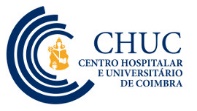 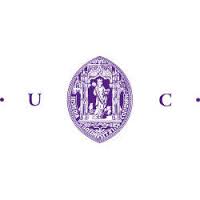 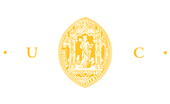 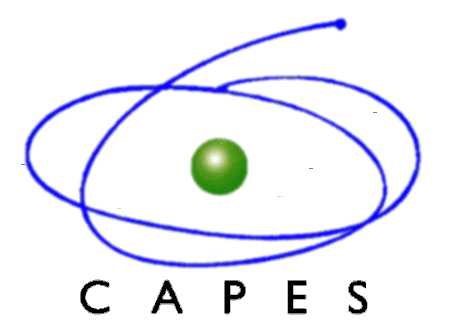 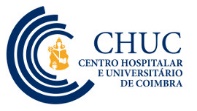 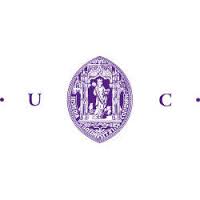 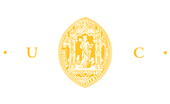 Data da Admissão:                                                                                                                   Data de Nascimento:                                                                                                      Idade:Identificação do doente:                                                                                                                                                                                        Origem: (    ) SU  (    ) Consulta Externa (    ) Transferência interna  (    ) Agendamendo  (    ) AgendamentoPrescritor Responsável:Psicopatologia ou Motivo do Internamento:Patologias Concomitantes:Serviço:                                                                                               Enfermaria:                                                                                           Cama:Hábitos Tóxicos: (    ) Álcool  (    ) Tabaco (    )  Outros Alergias:Potenciais efeitos adversos:Adesão a terapêutica:Insuficiência Hepática (    )             Insuficiência Renal (    )                                         Fonte de Informação: Observações clínicas que poderão ajudar na História Farmacoterapêutica:Verificar verso da folha:Data de inícioMedicamentos pré-hospitalares Dose(mg)Via de administraçãoFrequênciaObservações a ser atribuídas a cada medicamento 